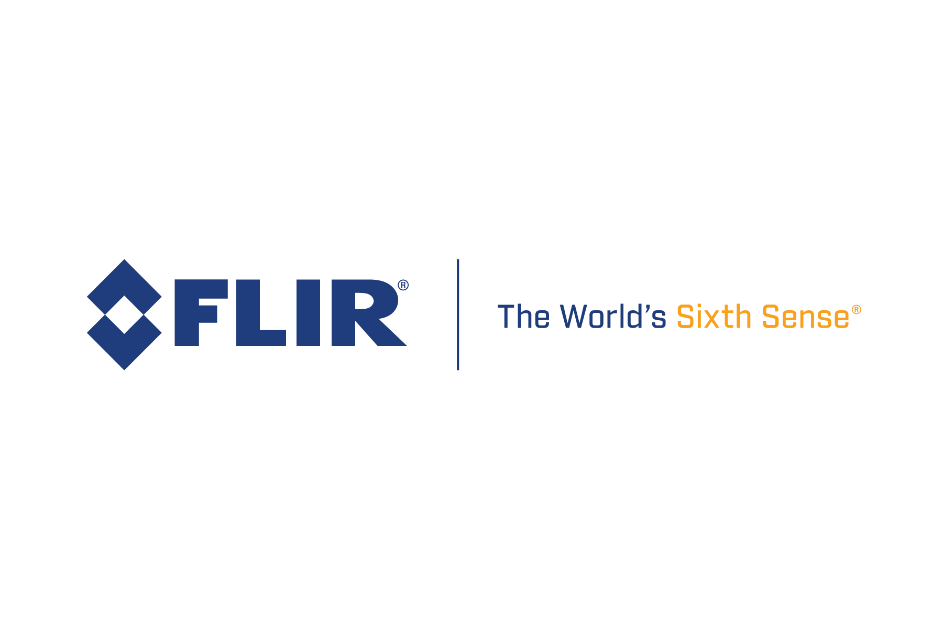 FLIR præsenterer Raymarine DockSense Alert 
Takket være DockSense Alert kan alle bådejere drage nytte af smart dockingteknologi  ARLINGTON, Va., den 1. oktober 2019 – FLIR Systems (Nasdaq: FLIR) bekendtgjorde i dag Raymarine DockSense™ Alert, en ny tilføjelse til Raymarines smarte dockingteknologi-serie, der er udviklet til en bredere vifte af fartøjer. Raymarine DockSense, der blev introduceret i begyndelsen af 2019, er fritidssejlerbranchens første intelligente assisterede dockingløsning med objektgenkendelse og bevægelsesfølsomhed. Baseret på denne patentanmeldte teknologi kan DockSense Alert installeres på alle både for at hjælpe kaptajner med at holde øje med deres omgivelser og manøvrere deres både sikkert og med tillid ved docking.   DockSense Alert detekterer og viser objekter omkring båden, samt gør kaptajnen opmærksom på disse ved hjælp af FLIRs maskineovervågningsteknologi og videoanalyse på samme måde som chaufførhjælpefunktioner i nutidens moderne biler. Live videofeeds fra hvert DockSense kamera gør det let at se i døde vinkler ved hjælp af et Raymarine Axiom® display og DockSense-teknologiens smarte objektgenkendelse bidrager til at forebygge ridser, kollisioner og nærveds-ulykker, der kan være både dyre og pinlige.DockSense Alert-systemer består af en række af et til fem DockSense stereokameraer og en central processor, der er tilsluttet en Raymarine Axiom skærm eller et netværk. DockSense Alert måler nøjagtigt afstandene til kajen, pæle og andre fortøjede fartøjer, og har visuelle realtids-indikatorer samt viser live kamerabilleder på Raymarine Axiom multifunktionsskærme. Systemet udløser også akustiske og visuelle alarmer for i realtid at advare kaptajnen mod påvirkningerne af vind, strømning og propeltrækkraft.“Docking af en båd kan være en stressfyldt oplevelse for selv de mest erfarne sejlere,” sagde Travis Merrill, administrerende direktør for FLIRs Commercial Business Unit. “Vores DockSense Alert-system, med dets intelligente alarmer og visning af live kamerabilleder, bidrager til at reducere stressen ved dokning og forbedrer kaptajnens bådhåndteringsfærdigheder.”  FLIR demonstrerer Raymarines DockSense Alert-teknologi på IBEX-udstillingen i Tampa, Florida, i denne uge. DockSense Alert-systemer er tilgængelige for Raymarine bådebyggerpartnere i fjerde kvartal i 2019. DockSense Alert-systemer kræver en Raymarine Axiom skærm for at kunne betjene det. DockSense Alert-systemer kan fås i sæt med et, tre eller fem kameraer.  Nærmere oplysninger om DockSense findes på http://www.raymarine.com/docksense.  Om FLIR Systems, Inc.FLIR Systems, der er grundlagt i 1978, er en globalt førende teknologivirksomhed, der sætter fokus på intelligente sensorløsninger til anvendelse i forsvaret, industrien og erhvervslivet. FLIR Systems’ vision er at være “The World’s Sixth Sense” ved at skabe teknologier, som hjælper professionelle med at træffe bedre beslutninger, der redder liv og giver mulighed for at tjene til livets ophold. Gå til www.flir.com for flere oplysninger, og følg @flir.Pressekontakt:Karen BartlettTelefon: +44 (0)1202 669244E-mailadresse: k.bartlett@saltwater-stone.com 